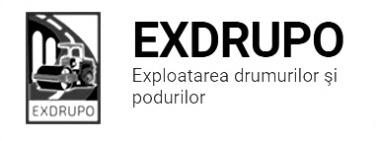 Notă informativăcu privire la lucrările de întreţinere şi salubrizare a infrastructurii rutieresect. Centru (8 muncitori):executate 15.10.2020:Instalarea bordurelor:str.Testimițeanu – 6 m/l.Instalarea zidării:str.Testimițeanu – 39 m/l.Săpătură manuală: str.Testimițeanu – 4 m3.Reparația canalizării pluviale: str.Testimițeanu – 1 gril.rid.  Salubrizarea manuală: str.Testimițeanu – 2curs.Amenajare pietriș (trotuar): str.Testimițeanu –  11,7 t.Amenajare în asfalt frezat: str.Testimițeanu –   12,2 t. Excavare/transportare: str.Testimițeanu – 1 curs.Salubrizarea mecanizată: str. T. Stișcă, str. I. C. Suruceanu, str. Vîrnav, str. I. Inculeț, str.Testimițeanu, str. Gh. Cașu, str. Malina Mică, str. Miorița, str. L.Tkacinski, str. Drumul Viilor, sos. Hîncești.executate 15 - 16.10.2020 ( noapte):Salubrizarea mecanizată: str. A. Puskin, str. B. Bodoni, bd. Ștefan cel Mare, str. Ciuflea, str. Viaduc, str. București, str. Izmail, str. Sciusev, str. Cogîlniceanu, str. A. Mateevici, str. P. Halippa.Planificate 16.10.2020:Instalarea bordurilor: str.Testimițeanu.Excavare/transportare: str.Testimițeanu.Așternere betonului asfaltic: str.Testimițeanu.sect. Buiucani (7 muncitori): executate 15.10.2020:Instalarea zidării: str. Pelivan – 73 buc.Salubrizarea mecanizata: P. D. Cantemir, str. I. Creangă, str. P. Unirii, str. C. Ieșilor, str. A. Iulia.Salubrizarea manuală: str. B. Bodoni – 0.5 curs., str. A. Puskin – 1.5 curs.Demolarea beton asfaltic: str. B. Bodoni – 2 m3, str. A. Puskin – 6 m3.Așternere betonului asfaltic: str. B. Bodoni – 5.1 t., str. A. Puskin – 4 t., str. V. Lupu – 0.47 t., str. I.Pelivan – 0.83 t.Planificate 16.10.2020:Salubrizarea manuală: str. B. Bodoni.Demolarea beton asfaltic: str. B. Bodoni.Amenajare pietriș: str. I.Pelivan.sect. Rîşcani (10 muncitori):executate 15.10.2020:Frezarea părții carosabile: str.Ghidighici – 900 m2.Salubrizarea manuală: str.Ghidighici – 1curs.Compactarea sol: str.Ghidighici – 373 m2.Amenajare piatră spartă: str.Ghidighici –  15 t.Demolarea beton asfaltic: str.Ghidighici – 0.5 m3.Planificate 16.10.2020:Frezarea părții carosabile: str.Ghidighici.Demolarea beton asfaltic:str.Ghidighici.Salubrizarea manuală: str.Ghidighici, str. C. Orheiului.sect. Botanica (10 muncitori):executate 15.10.2020:Salubrizarea manuală: bd. Dacia, str. Sarmizegetuza - 0.5 curs.Salubrizarea pasajelor subterane: bd. Dacia - str. Traian – 0.5 curs.Salubrizarea stațiilor de așteptare:șos. Muncești  12 stații - 0,5 curs.Decaparea bordurilor și asfaltului uzat: str. V. Crucii 4/2 - 6 curse.Salubrizarea mecanizată: str. Muncești,str. Trandafirilor, str. V. Crucii, str. Sarmizegetuza.Planificate 16.10.2020:Lichidarea situației de avariere:str. Teilor, str. Butucului, str. C. Vodă.Pregătirea fundației: str. V. Crucii 4/2.sect. Ciocana (8 muncitori):executate 15.10.2020:Așternere betonului asfaltic: bd. M.cel Bătrîn (aleea) – 1300 m2.Salubrizarea mecanizată: str. Voluntarilor,bd. M.cel Bătrîn,str. M. Drăgan,str. M. Spătaru, str. Sargedava,str. Sadoveanu.Salubrizarea manuală: str. Otovasca – 1 curs.Planificate 16.10.2020:Așternere betonului asfaltic: bd. M.cel Bătrîn.sect. OCR (15 muncitori):executate 15.10.2020 :Aplicarea marcaj longitudinal: str. M.Manole – 240 m2.Aplicarea marcaj transversal (treceri pietonale): bd. M.cel Bătrîn – 140 m2.Planificate 16.10.2020:Aplicarea marcaj longitudinal: str. M.Manole.Aplicarea marcaj transversal (treceri pietonale):bd. M.cel Bătrîn, str. B. Bodoni, bd. Moscova.sect. Întreținerea canalizării pluviale (4 muncitori):executate 15.10.2020 :Curățirea receptoarelor pluviale:bd. Dacia - str. Teilor (subterană) – 4 buc, săpat. man – 2 m3., gunoi man. – 2 curs., str. Albișoara – 28 buc.Reparația canalizării pluviale: str. Armenească - 2 gril. inst.,str. Albișoara - demolare beton – 2 m3,săpăt. manuală – 2 m3,amen. petriș –4 t., montarea elementelor– 3 buc., bet. tur. – 1,5 m3.Planificate 16.10.2020:Reparația canalizării pluviale: str. AlbișoaraSpălarea rețelelor inginerești: str. Kiev, str. Albișoara.sect. Specializat îninfrastructură (pavaj)(11 muncitori):executate 15.10.2020:Instalarea zidării: bd. Moscova – 34 m/l.Decaparea asfaltului: bd. Moscova – 174 m2.Compactarea manuală: bd. Moscova – 10 m3.Amenajarea sol: bd. Moscova – 8 m3.Planificate 16.10.2020:Amenajare pavaj: bd. Moscova 16.sect. Specializat îninfrastructură (restabilirea învelișului asfaltic) (5 muncitori):Planificate 16.10.2020:Restabilirea săpăturilor:secorul Centru, str. Albișoara.Măsurile întreprinse pentru prevenirea răspîndirii Covid-19:Toate unităţile de trasport sunt dezinfectate la începutul şi la sfîrşitul programului de lucru;Muncitorilor este verificată starea de sănătate de către medicul întreprinderii;Muncitorii sunt echipaţii cu:mască de protecţie;mănuşi de protecţi;dezinfectant.Inginer SP          Burlea I.